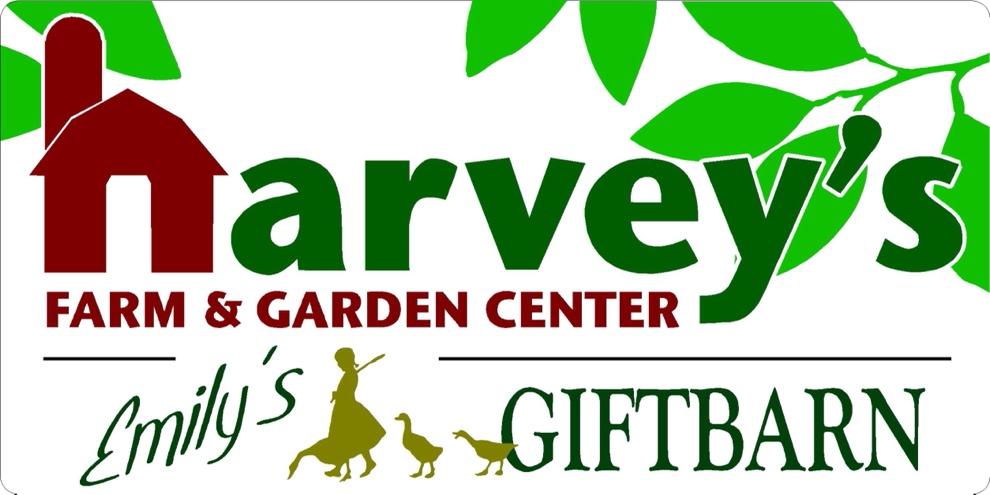 120 South Street  Westborough, MA 01581harveysfarm.com  508-366-1545  emily@harveysfarm.comOnions, Potatoes & Asparagus…Oh My!A Planting GuideOnion SetsHeavy FeedersPush the onions into loose soil with just the tops showingDo not bury the onions beneath the soilThey need Lime (Mag-i-Cal Plus) and Organic Plant FoodSeed PotatoesCreate a trench approximately 6” deepBe sure to cover/bury any emerging foliage if there’s going to be a frost as this is the most tender part of the plant. 
Remove any micro weeds by shallow scraping of the soil surface.The trench becomes a hill of potatoes over time and repeating the covering of emerging foliage. Harvest when plant dies back. AsparagusHeavy FeedersCreate a trench approximately 6” depth. Start as a trench and end up in a hill. Plant asparagus plants at the same depth they’re currently planted at. Try not to cover foliage. Use lots of Lime (Mag-i-Cal Plus) and Organic Plant Food